REPUBLIKA HRVATSKAMINISTARSTVO POLJOPRIVREDENatječaj za sufinanciranje premije police osiguranja za štetu od divljači
na poljoprivrednim usjevima u 2021. OBRAZAC ZA PRIJAVU (obrazac popuniti korištenjem računala)Osnovni podaci o prijavitelju:  U slučaju netočnih podataka isplata neće biti moguća.Podaci o prijavi:Naziv prijaviteljaOIB prijaviteljaRNO broj (samo udruge)Odgovorna osoba (ime, prezime, funkcija)Adresa (ulica, broj, poštanski broj i naziv mjesta) Telefon/mobitelE – pošta:Poslovna bankaBroj žiro-računa (IBAN):Osnivač i godina upisa u registarBroj zaposlenihna određenona neodređenoBroj volonteraSvrha i područje djelovanjaBroj i naziv lovišta osigurano policom osiguranjaPredmet osiguranjaTrajanje osiguranjaUkupan iznos premije osiguranjaIznos vlastitih sredstavakn%Iznos koji se traži od MPkn%Iznos dobiven iz drugih izvorakn%Mjesto i datum: _______________MPime i prezime te potpis osobe ovlaštene za zastupanje prijavitelja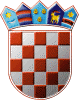 